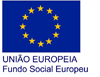 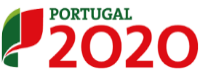 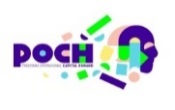 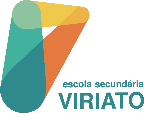 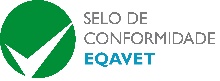 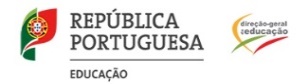 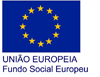 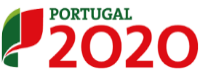 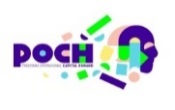 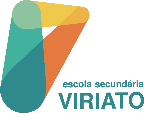 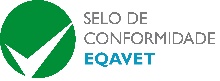 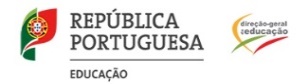 Prova de Avaliação Modular | Época de Junho/Julho (2022)Informação - Prova Escrita de InglêsMódulo 6 – O Mundo à Nossa VoltaObjeto de avaliaçãoA prova é elaborada tendo por referência o Programa da disciplina de INGLÊS para os Cursos Profissionais, bem como com as Aprendizagens Essenciais definidas para o Módulo 6Módulo 6: O Mundo à Nossa VoltaTema 6.1 – Ameaças ambientaisTema 6.2 – O Mundo em PerigoTema 6.3 – Vida sustentávelII. Caracterização da prova
Objetivos
Conhecer os diferentes conteúdos.Compreender a importância das temáticas.Utilizar os conhecimentos de uma forma coerente e estruturada.Características e estruturaA prova é constituída por três partes: A Parte I é constituída por 3 (três) grupos de questões de preenchimento de espaços, num total de 15 (quinze) e testa objetivos de conhecimento de vocabulário e de gramática. A cada item é atribuída a classificação de 6 (seis) pontos, num total de 90 (noventa) pontos.A Parte II é constituída por 3 (três) grupos de questões, num total de 15 (quinze), e testa objetivos de compreensão e análise de texto. A cada item é atribuída a classificação de 5 (cinco) pontos, num total de 75 (setenta e cinco) pontos.A Parte III é constituída por 1 (uma) questão de resposta extensa e testa objetivos de análise e de síntese; a questão avalia mais do que um objetivo; tem o valor total de 35 (trinta e cinco) pontos.Material
Na prova, o aluno apenas pode usar caneta ou esferográfica de tinta azul ou preta, como material de escrita.Duração
A prova tem a duração de 90 (noventa) minutos.Prova de Avaliação Modular | Época de Junho/Julho (2022)Ano Letivo 2021/2022Prova Escrita de INGLÊS - Critérios de correçãoMódulo n.º 6 | O  Mundo à Nossa VoltaDuração da Prova: 90 (noventa minutos)                                                                              4  PáginasParte I Questões de Escolha - certa ou errada        Escolha certa: total de pontos; Escolha errada: 0 pontos Parte II . Questões de Escolha -  certa ou errada. Escolha certa: total de pontos; Escolha errada: 0 pontose/ou. Questões de resposta fechada: Conteúdo 60%       Forma 40%Conteúdo totalmente certo: total de pontosConteúdo parcialmente certo: metade dos pontosConteúdo errado: 0 pontosConteúdo completamente errado inviabiliza qualquer cotação na forma.Forma: Forma totalmente correta: total de pontosForma parcialmente correta: metade dos pontosForma errada: 0 pontosParte III1 – Preenchimento de um diálogo – 20 (vinte) pontos 2 -  Questão de resposta extensa: 15 (quinze ) pontos.Fuga ao tema: 0 pontosCompetência PragmáticaN5Escreve um texto, transmitindo de forma sintética informação relevante, destacando pormenores e fornecendo exemplos. O discurso é claro e coerente, ainda que com recurso a um número limitado de mecanismos de coesão. Utiliza conectores variados para marcar claramente a relação entre ideias. 7,5Competência PragmáticaN46Competência PragmáticaN3Escreve um texto simples, incluindo alguns pormenores relevantes. O discurso é globalmente claro e coeso, ainda que possam registar-se incoerências. A articulação das ideias é geralmente linear, com recurso a um leque restrito de conectores. Pode não respeitar os limites de palavras indicados.5Competência PragmáticaN24Competência PragmáticaN1Escreve um texto, com desvios, repetições e/ou pormenores pouco relevantes, articulando as ideias de forma elementar, com eventual recurso a transcrições parciais. Pode não respeitar os limites de palavras indicados.3Competência LinguísticaN5Escreve um corretamente estruturado. Emprega recursos linguísticos relativamente elaborados. Utiliza de forma geralmente adequada, vocabulário variado, embora possa ocorrer pontualmente uma escolha de palavras menos correta. Revela bom domínio gramatical, com alguns lapsos, raros e não sistemáticos. A ortografia é razoavelmente correta, com erros apenas em vocábulos menos coerentes, em que se pode notar a influência da língua materna.7,5Competência LinguísticaN46Competência LinguísticaN3Escreve um texto argumentativo onde revela domínio linguístico suficiente para articular as ideias de forma compreensível e com pouca ambiguidade. O vocabulário é relativamente pobre, mas consegue suprir as limitações com recurso circunlocuções e outros mecanismos de substituição. O controlo gramatical é suficiente para permitir a compreensão do que pretende comunicar. Produz uma escrita corrente, com ortografia e pontuação aceitáveis sob o ponto de vista da inteligibilidade.5Competência LinguísticaN24Competência LinguísticaN1Emprega estruturas simples, com tendência a misturar tempos e a esquecer-se de fazer concordâncias, sem que isso impeça a compreensão global. Utiliza vocabulário elementar, com algum conhecimento das convenções ortográficas.3